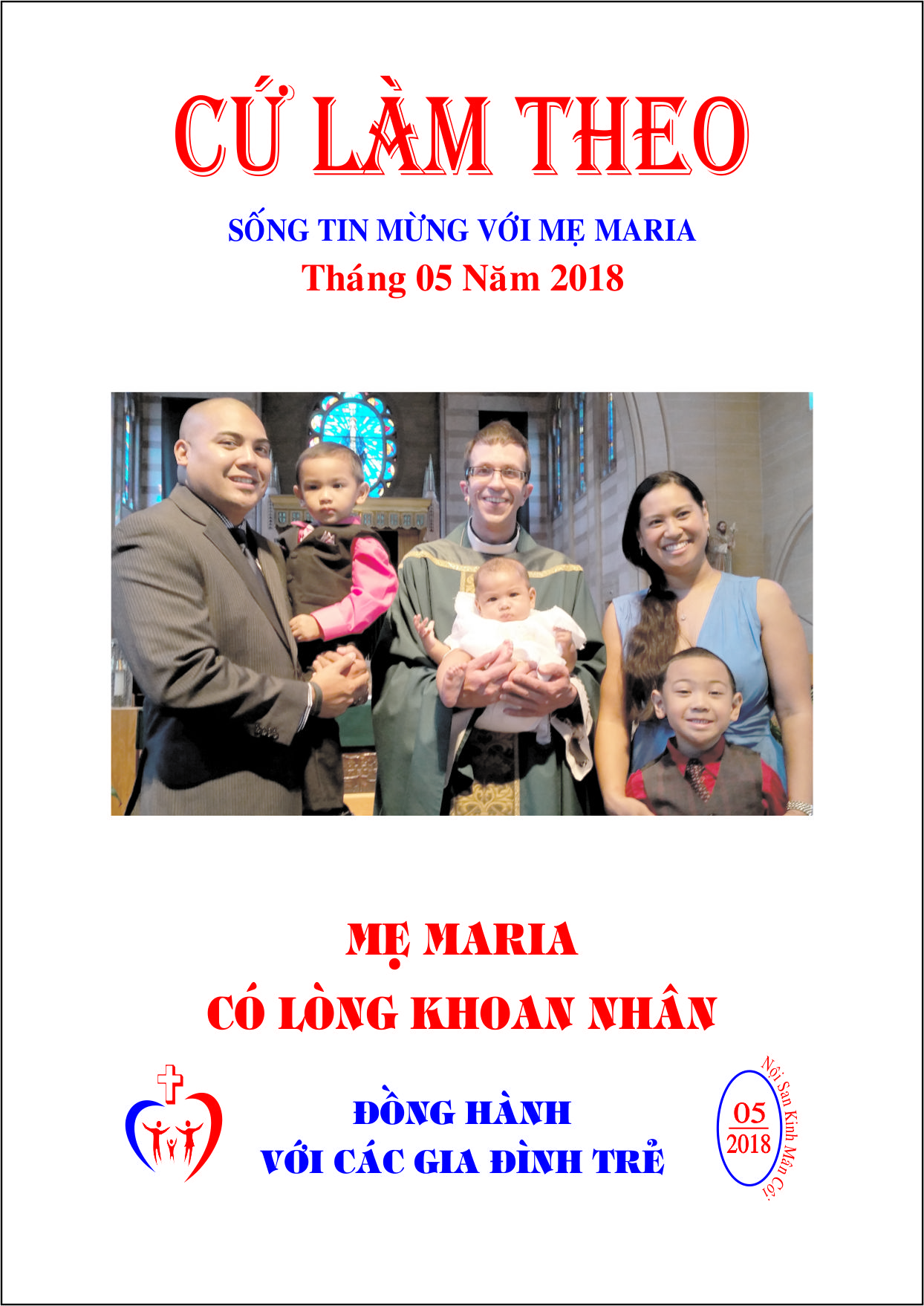 CỨ LÀM THEO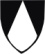 SỐNG TIN MỪNG VỚI MẸ MARIASố Tháng 05 Năm 2018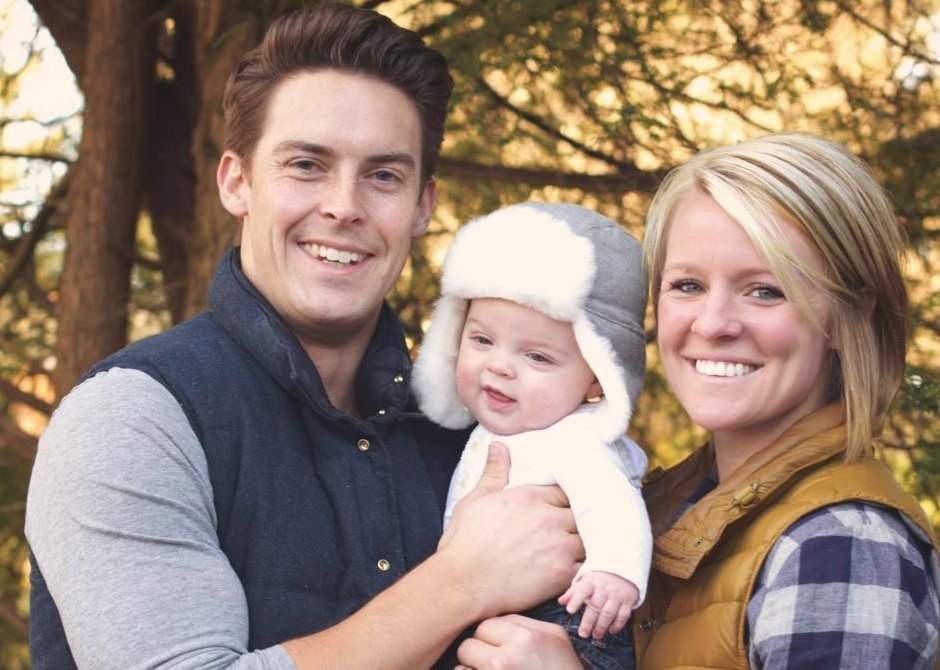 MẸ MARIAcó lòng khoan nhânlưu hành nội bộÝ CẦU NGUYỆNCầu nguyện cho sứ vụ của người giáo dân, để họ hoàn thành sứ vụ chuyên biệt của mình một cách sáng tạo, qua việc đáp trả những thách đố đang đặt ra cho thế giới ngày hôm nay.GIÁO HUẤNÐức Maria sau khi Chúa lên trời. Vì Thiên Chúa không muốn tỏ bày mầu nhiệm cứu rỗi nhân loại cách long trọng trước khi Ngài đổ tràn Thánh Thần Chúa Kitô đã hứa, nên chúng ta thấy các Tông Ðồ trước ngày Hiện Xuống "đã kiên tâm hiệp ý cầu nguyện, cùng với các phụ nữ, với Ðức Maria, Mẹ Chúa Giêsu, và với anh em Người" (Cv 1,14). Ðức Maria cũng tha thiết cầu xin Thiên Chúa ban Thánh Thần, là Ðấng đã bao phủ lấy Ngài trong ngày Truyền Tin. Sau cùng, được gìn giữ tinh sạch khỏi mọi vết tội nguyên tổ, và sau khi hoàn tất cuộc đời dưới thế, Ðức Nữ Trinh Vô Nhiễm đã được đưa lên hưởng vinh quang trên trời cả hồn lẫn xác, và được Thiên Chúa tôn vinh làm Nữ Vương vũ trụ, để nên giống Con Ngài trọn vẹn hơn, là Chúa các Chúa (x. Kh 19,16), Ðấng đã chiến thắng tội lỗi và sự chết. (Công đồng Vatican II, Hiến chế Lumen Gentium, số 59)GIỜ KINH GIA ĐÌNHCó thể dùng nội san CỨ LÀM THEO với Giờ Kinh Gia ĐìnhGia đình có thể cầu nguyện vào giờ thuận tiện. Chọn 1 trong 2 mẫu dưới đây hoặc 1 mẫu khác tương tự:MẪU 11. Dấu Thánh Giá2. Đọc kinh (hoặc hát xin ơn) Chúa Thánh Thần
3. Đọc kinh: Tin - Cậy - Mến4. Thinh lặng xét mình, rồi đọc kinh Ăn Năn Tội5. Đọc Tin Mừng theo ngày 6. Suy niệm và cầu nguyện với CỨ LÀM THEO 7. Đọc kinh Lạy Nữ Vương8. Hát một bài về Đức Mẹ.MẪU 21. Dấu Thánh Giá2. Đọc kinh (hoặc hát xin ơn) Chúa Thánh Thần3. Thinh lặng xét mình, rồi đọc kinh Cáo Mình4. Đọc Tin Mừng theo ngày 5. Suy niệm và cầu nguyện với CỨ LÀM THEO6. Đọc 1 kinh hoặc hát 1 bài về Đức Mẹ.Có thể lần hạt 1 chục theo gợi ý, hoặc 2 chục... 
5 chục tuỳ điều kiện và thời gian của mỗi gia đình.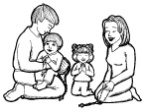 THƯ CỦA ĐẶC TRÁCHTháng Năm – Tháng Hoa dâng kính Mẹ Thiên Chúa đã đến, là một dịp đặc biệt để con cái khắp nơi tỏ lòng sùng kính người Mẹ thật tuyệt vời, người Mẹ tuyền vẹn mọi đàng.Trong bầu không khí rực rỡ của muôn hoa, loài hoa mang lại giá trị thiêng liêng được Đức Mẹ ưa chuộng nhất là Kinh Mân Côi. Kinh Mân Côi là loài hoa thiêng liêng mang lại giá trị nhất, sau Thánh Lễ. Kinh Mân Côi là một việc dễ làm, nhưng ơn ích mang lại vô vàn. Biết bao nhiêu vị thánh và giáo hoàng đã hết lòng ca tụng giá trị và vẻ đẹp của Kinh Mân Côi. Tại sao, Kinh Mân Côi lại có giá trị như thế? Bởi vì, đó là lời kinh từ trời hơn là lời kinh của con người. Vì là lời kinh từ trời, nên Kinh Mân Côi là lời kinh có giá trị vô cùng và mang lại ơn ích vô vàn.Xin Mẹ Mân Côi là Mẹ của muôn hoa, thương cầu bầu cùng Thiên Chúa đổ xuống trên nhân loại ơn bình an, trên Giáo Hội ơn hiệp nhất, trên mỗi gia đình ơn thuận hoà và trên mỗi người chúng con ơn hoán cải tâm hồn.Đặc tráchLinh mục FX. Trần Kim Ngọc, OP.01.05.2018	Thứ BaTh. Giuse thợ	Mt 13,54-58“Ông không phải là con bác thợ mộc sao?” 
(Mt 13,55).Như Mẹ: Chúa Giêsu có một gia đình thật bình thường, trong đó cha nuôi là thánh Giuse làm nghề thợ mộc. Từ khung cảnh gia đình bình thường này, Chúa Giêsu cho ta bài học về sự khiêm nhường, về giá trị của cuộc sống lao động, và về sự hiện diện của Thiên Chúa nơi những gì bé nhỏ và đơn sơ.Với Mẹ: Lạy Cha, con người vốn luôn thích được nổi tiếng và được giàu có, để rồi không còn tin và không còn cần một Đức Kitô nghèo khó nữa. Xin cho chúng con biết yêu cuộc sống lao động như thánh Giuse, và biết tôn trọng phẩm giá của người lao động. Nhờ Mẹ: Lạy Đức Mẹ làm cho chúng con vui mừng, xin cho những người làm cha làm mẹ trong gia đình hết lòng làm việc để lo cho con cái được ăn học thành người.Trong Mẹ: Đức Chúa Giêsu lo buồn đổ mồ hôi máu. Ta hãy xin cho được ăn năn tội nên. (Đọc 1 Kinh Lạy Cha, 10 Kinh Kính Mừng và 1 Kinh Sáng Danh).02.05.2018	Thứ TưThánh Athananisio	Ga 15,1-8“Cành nào sinh hoa trái, thì Người cắt tỉa 
cho nó sinh nhiều hoa trái hơn” (Ga 15,2b).Như Mẹ: Chúa Giêsu là cây nho thật, còn Chúa Cha là người trồng nho. Mỗi người chúng ta là cành nho. Cành nho phải gắn liền với thân cây nho, cành nào càng gắn liền với thân cây và hút lấy nhựa sống từ thân cây, thì cành ấy sinh được nhiều hoa trái. Cành nào sinh hoa trái, thì Chúa Giêsu lại cắt tỉa cho nó sinh được nhiều hoa trái hơn.Với Mẹ: Lạy Chúa Giêsu là cây nho thật, xin cho người tín hữu chúng con, là những cành nho, biết gắn chặt với thân cây là Chúa nhiều hơn. Xin cho chúng con biết dấn thân nhiều hơn nữa, để làm cho cành nho của mình sinh được nhiều hoa trái thiêng liêng cho các linh hồn.Nhờ Mẹ: Lạy Đức Mẹ là Đấng trọng thiêng, xin cắt tỉa những gì xấu xa trong tâm hồn, để chúng con lập được nhiều công phúc hơn.Trong Mẹ: Đức Chúa Giêsu sống lại. Ta hãy xin cho được sống lại thật về phần linh hồn. (Đọc 1 Kinh Lạy Cha, 10 Kinh Kính Mừng và 1 Kinh Sáng Danh).03.05.2018	Thứ Năm Đầu ThángTh. PHILIPHÊ và Th. GIACÔBÊ	Ga 14,6-14Ông Philípphê nói: “Thưa Thầy, 
xin tỏ cho chúng con thấy Chúa Cha, 
như thế là chúng con mãn nguyện” (Ga 14,8).Như Mẹ: Chúa Giêsu là Con Chúa Cha hằng sống. Chúa Giêsu và Chúa Cha là một, nên ai thấy Chúa Giêsu là thấy Chúa Cha rồi. Trọn cuộc sống ở trần gian, tất cả những gì Chúa Giêsu làm cho dân chúng lầm than đều là nhằm mục đích bày tỏ tình yêu thương vô biên của Chúa Cha dành cho con người. Với Mẹ: Lạy Cha, Cha đã vì yêu thương nhân loại lầm than tội lỗi mà ban tặng Con Một cho chúng con. Xin cho chúng con một lòng tin tưởng vào Người Con của Cha, để nhờ đó chúng con được sống dồi dào hơn.Nhờ Mẹ: Lạy Đức Mẹ là Đấng đáng tôn trọng, xin hướng dẫn chúng con sống theo giáo huấn của Chúa Giêsu để sống xứng là con của Cha.Trong Mẹ: Đức Chúa Giêsu chịu phép Rửa tại sông Giođan. Ta hãy xin cho được sống xứng đáng là con cái Chúa. (Đọc 1 Kinh Lạy Cha, 10 Kinh Kính Mừng và 1 Kinh Sáng Danh).04.05.2018	Thứ Sáu Đầu ThángTuần 5 PS	Ga 15,12-17“Đây là điều răn của Thầy: 
anh em hãy yêu thương nhau 
như Thầy đã yêu thương anh em” (Ga 15,12).Như Mẹ: Chúa Giêsu đã yêu thương loài người vô cùng, yêu thương đến nỗi chấp nhận hy sinh tất cả. Yêu thương là giới luật mà Chúa Giêsu để lại cho các môn đệ, Người đã yêu thương họ thế nào thì Người cũng muốn họ yêu thương nhau như vậy. Yêu thương là giới luật quan trọng nhất trong các giới luật.Với Mẹ: Lạy Chúa Giêsu, Chúa đã thể hiện tình yêu của Ngài cho chúng con bằng những hành động cao cả là hy sinh chính mình. Xin cho chúng con được thấm nhuần tình yêu của Chúa, để chúng con có thể yêu mến tha nhân, nhất là những người thù hận với chúng con. Nhờ Mẹ: Lạy Đức Mẹ là Đấng sốt mến lạ lùng, xin đốt nóng tình mến Chúa và yêu người nơi tâm hồn các thanh thiếu niên thời đại này.Trong Mẹ: Đức Chúa Giêsu chịu đánh đòn. Ta hãy xin cho được hãm mình chịu khó bằng lòng. (Đọc 1 Kinh Lạy Cha, 10 Kinh Kính Mừng và 1 Kinh Sáng Danh).05.05.2018	Thứ Bảy Đầu ThángTuần 5 PS	Ga 15,18-21“Nếu thế gian ghét anh em, 
anh em hãy biết rằng 
nó đã ghét Thầy trước” (Ga 15,18).Như Mẹ: Thế gian ở đây được hiểu là ma quỷ và những gì thuộc về ma quỷ. Chúa Giêsu xuống trần gian này để thực hiện công trình cứu chuộc, vì thế mà ma quỷ đã tức tối nên luôn tìm cách cản ngăn Chúa Giêsu. Thầy như thế nào, thì trò cũng như vậy. Chúa đã bị thế gian ghét thì các môn đệ của Người cũng bị như thế.Với Mẹ: Lạy Chúa Giêsu, chúng con đang sống trong một thế gian đầy sự dữ và tội lỗi, hình như ma quỷ đang tìm cách làm hại con cái của Ngài. Xin gìn giữ chúng con khỏi mọi điều gian trá của ác thần.Nhờ Mẹ: Lạy Đức Mẹ như hoa hường mầu nhiệm vậy, Mẹ biết chúng con đang sống giữa thế gian là đang phải chịu nhiều chước cám dỗ. Xin Mẹ nâng đỡ và che chở chúng con luôn.Trong Mẹ: Đức Bà đi viếng Bà thánh Isave. Ta hãy xin cho được lòng yêu người.(Đọc 1 Kinh Lạy Cha, 10 Kinh Kính Mừng và 1 Kinh Sáng Danh).06.05.2018	Chúa Nhật 6 PS – Năm BThánh vịnh tuần 2	Ga 15,9-17“Không có tình thương nào cao cả hơn 
tình thương của người đã hy sinh tính mạng 
vì bạn hữu của mình” (Ga 15,13).Như Mẹ: Thiên Chúa Cha yêu thương loài người chúng ta đến nỗi đã tặng ban Con Một, để ai tin vào Người Con Một ấy thì được cứu độ. Con Một của Chúa Cha là Chúa Giêsu. Chúa Giêsu cũng đã yêu thương loài người chúng ta đến nỗi đã chấp nhận hy sinh cả tính mạng của mình. Tình yêu của Thiên Chúa dành cho con người thật lớn lao biết bao nhiêu!Với Mẹ: Lạy Chúa Giêsu, Chúa đã hy sinh tất cả vì yêu thương chúng con, xin cho chúng con hiểu và cảm được tình yêu mà Chúa đã dành cho chúng con, rồi từ đó giúp chúng con sống gắn bó và yêu mến Chúa tha thiết hơn. Nhờ Mẹ: Lạy Đức Mẹ như lầu đài Đavít vậy, xin cho các đôi vợ chồng trẻ biết hy sinh vì con cái mình để chúng được sống trong tình thương.Trong Mẹ: Đức Chúa Giêsu lên trời. Ta hãy xin cho được ái mộ những sự trên trời.(Đọc 1 Kinh Lạy Cha, 10 Kinh Kính Mừng và 1 Kinh Sáng Danh).07.05.2018	Thứ HaiTuần 6 PS	Ga 15,26 – 16,4a“Khi Đấng Bảo Trợ đến,... 
Người là Thần Khí sự thật phát xuất từ Chúa Cha, Người sẽ làm chứng về Thầy” (Ga 15,26).Như Mẹ: Chúa Thánh Thần là Đấng Bảo Trợ được Chúa Giêsu sai đến với các môn đệ. Chính Thánh Thần sẽ làm cho các môn đệ nhận biết chân lý toàn vẹn, đó là: nhận biết Thiên Chúa là Đấng duy nhật và chân thật, và nhận biết Đấng được Chúa Cha sai đến là Đức Giêsu Kitô. Và Chúa Thánh Thần là Đấng sẽ làm chứng về Chúa Giêsu, để loài người nhận ra Đức Giêsu là Đấng Cứu Độ của trần gian.Với Mẹ: Lạy Chúa Thánh Thần, xin Ngài ngự đến với chúng con, làm cho chúng con trở nên những chứng nhân đích thực của Chúa Giêsu ở giữa thế giới và cho con người ngày hôm nay.Nhờ Mẹ: Lạy Đức Mẹ như tháp ngà báu vậy, xin dạy chúng con biết sống theo sự hướng dẫn của Chúa Thánh Thần.Trong Mẹ: Đức Bà sinh Đức Chúa Giêsu nơi hang đá. Ta hãy xin cho được lòng khó khăn. (Đọc 1 Kinh Lạy Cha, 10 Kinh Kính Mừng và 1 Kinh Sáng Danh).08.05.2018	Thứ BaTuần 6 PS	Ga 16,5-11“Nếu Thầy không đi thì Đấng Phù Trợ 
sẽ không đến với các con” (Ga 16,7).Như Mẹ: Sau khi sống lại, Chúa Giêsu đã không còn trực tiếp dạy dỗ, dẫn dắt các môn đệ của mình nữa. Người trở về và sai Đấng Phù Trợ, là Chúa Thánh Thần, ngự xuống. Chính Chúa Thánh Thần sẽ tiếp tục làm cho ơn cứu độ của Thiên Chúa được nảy nở và ngày càng lan rộng qua Hội Thánh mà Chúa Giêsu đã thiết lập.Với Mẹ: Lạy Cha, tạ ơn Cha đã thương gửi Thánh Thần đến để soi sáng và dạy chúng con biết phải làm gì, để tiếp tục sứ mạng tông đồ và hoàn thành ơn gọi làm sứ giả loan báo Ơn Cứu Độ mà Chúa Kitô đã trao phó cho mỗi người chúng con khi chịu phép Rửa Tội.Nhờ Mẹ: Lạy Đức Mẹ như Đền vàng vậy, xin hướng dẫn chúng con luôn sống trong các ơn sủng của Chúa Thánh Thần.  Trong Mẹ: Đức Chúa Giêsu chịu đội mão gai. Ta hãy xin cho được chịu mọi sự sỉ nhục bằng lòng. (Đọc 1 Kinh Lạy Cha, 10 Kinh Kính Mừng và 1 Kinh Sáng Danh).09.05.2018	Thứ TưTuần 6 PS	Ga 16,12-15“Khi Thần Chân Lý đến, Người sẽ dạy 
các con biết tất cả sự thật” (Ga 16,13).Như Mẹ: Với sự yếu kém của mình, chúng ta khó lòng mà hiểu được những giáo huấn của Chúa Giêsu, và càng khó khăn hơn khi sống như Người đã sống. Thiên Chúa không bao giờ bỏ rơi chúng ta, Người hứa ban Chúa Thánh Thần, để hướng dẫn chúng ta biết tất cả sự thật.Với Mẹ: Lạy Cha, nhận biết Cha và Đấng mà Cha đã sai đến trần gian là sự thật cao quý nhất. Xin cho chúng con trở nên môn đệ của Con Cha, kiên nhẫn bước đi trên con đường khổ giá, đón nhận tất cả mọi đau khổ lẫn thử thách như Người đã đi và đã chiến thắng.Nhờ Mẹ: Lạy Đức Mẹ như Hòm bia Thiên Chúa vậy, xin Mẹ giúp các đôi vợ chồng trẻ khôn ngoan giáo dục con cái sống đức tin trong sự hướng dẫn của Chúa Thánh Thần.Trong Mẹ: Đức Chúa Thánh Thần hiện xuống. Ta hãy xin cho được lòng đầy dẫy mọi ơn Đức Chúa Thánh Thần. (Đọc 1 Kinh Lạy Cha, 10 Kinh Kính Mừng và 1 Kinh Sáng Danh).10.05.2018	Thứ NămTuần 6 PS	Ga 16,16-20“Anh em sẽ lo buồn, nhưng nỗi buồn 
của anh em sẽ trở thành niềm vui” (Ga 16,20b).Như Mẹ: Khoảng cách giữa buồn sầu-vui mừng, tối tăm-ánh sáng, cái chết-sự sống rất xa, nhưng cũng rất thực tế. Nếu không quy hướng cuộc đời về với Đấng ban phát niềm vui vĩnh cửu, thì cuộc đời chúng ta dù có giàu sang cũng chẳng có ý nghĩa gì! Chúa Kitô phục sinh mới là Đấng làm cho những buồn sầu trong cuộc đời này trở thành niềm vui của chúng ta.Với Mẹ: Lạy Chúa Giêsu, xin dạy chúng con biết nhìn lên Chúa là cùng đích của mọi sự và mọi loài. Chúa cũng chính là niềm vui đích thực và vĩnh cửu của chúng con, xin cho chúng con luôn ngập tràn niềm vui trong bình an của Ngài.Nhờ Mẹ: Lạy Đức Mẹ là cửa Thiên Đàng, Mẹ đang ở trong niềm vui trọn vẹn của Nước Trời, xin cầu cho chúng con còn ở dưới thế gian này.Trong Mẹ: Đức Chúa Giêsu dự tiệc cưới Cana. Ta hãy xin cho được vững tin vào quyền năng của Ngài. (Đọc 1 Kinh Lạy Cha, 10 Kinh Kính Mừng và 1 Kinh Sáng Danh).11.05.2018	Thứ SáuTuần 6 PS	Ga 16,20-23a“Bây giờ các con buồn… 
nhưng Thầy sẽ gặp lại các con, 
lòng các con sẽ vui mừng” (Ga 16,22).Như Mẹ: Trong ánh sáng phục sinh của Đức Kitô, cùng với niềm xác tín rằng “qua đau khổ mới đến được vinh quang”, mỗi Kitô hữu chúng ta được mời gọi đón nhận mọi đau khổ như một cơ hội Chúa ban. Như thế, chúng ta sẽ đón nhận được sức sống từ việc chiến thắng sự chết mà Chúa Giêsu đã hoàn tất.Với Mẹ: Lạy Chúa Giêsu, Chúa mời gọi chúng con sống vui mừng và hy vọng vì đã được cứu chuộc nhờ cái chết và sống lại của Ngài. Và Chúa cũng muốn chúng con biết chia sẻ ơn huệ này cho những ai chưa tin nhận Ngài.Nhờ Mẹ: Lạy Đức Mẹ như sao mai sáng vậy, xin giúp các đôi vợ chồng trẻ sống trọn niềm vui trong tình yêu gia đình.Trong Mẹ: Đức Chúa Giêsu vác cây Thánh giá. Ta hãy xin cho được vác Thánh giá theo chân Chúa.(Đọc 1 Kinh Lạy Cha, 10 Kinh Kính Mừng và 1 Kinh Sáng Danh).12.05.2018	Thứ BảyTh. Nêrêô và Achilêô, tđ	Ga 16,23b-28“Thầy bảo thật anh em: 
anh em mà xin Chúa Cha điều gì, 
thì Người sẽ ban cho anh em nhân danh Thầy” (Ga 16,23).Như Mẹ: Chúa Cha là Đấng giàu lòng quảng đại và hay thương xót. Chúa Giêsu dạy các môn đệ nhân danh Người mà xin Chúa Cha bất cứ điều gì thì Chúa Cha sẽ ban cho. Trong thực tế, chúng ta ít khi nhân danh Chúa Giêsu mà xin cùng Chúa Cha. Chính Chúa Giêsu hôm nay lại thôi thúc chúng ta cứ mạnh dạn mà xin cùng Chúa Cha nhân danh Người.Với Mẹ: Lạy Cha, theo lời Chúa Giêsu dạy, chúng con xin Cha ban Thánh Thần cho chúng con, để Người hướng dẫn chúng con biết sống cho trọn đạo làm con Cha suốt đời.Nhờ Mẹ: Lạy Đức Mẹ cứu kẻ liệt kẻ khốn, xin bầu cử cho chúng con trước ngai toà Chúa Cha.Trong Mẹ: Đức Bà dâng Đức Chúa Giêsu trong đền thánh. Ta hãy xin cho được vâng lời chịu lụy.(Đọc 1 Kinh Lạy Cha, 10 Kinh Kính Mừng và 1 Kinh Sáng Danh).13.05.2018	Chúa Nhật 7 PS – Năm BCHÚA THĂNG THIÊN	Mc 16,15-20“Ai tin và chịu phép rửa, sẽ được cứu độ; 
còn ai không tin, thì sẽ bị kết án” (Mc 16,16).Như Mẹ: Phép rửa là cửa ngõ dẫn chúng ta vào đời sống làm con Thiên Chúa trong lòng Giáo Hội. Phép rửa cần thiết cho ơn cứu độ của chúng ta. Rất nhiều người quanh chúng ta chưa được đón nhận phép rửa. Chúa Giêsu để lại một mệnh lệnh cho các môn đệ là đi khắp nơi làm phép rửa cho muôn dân.Với Mẹ: Lạy Chúa Giêsu, chúng con là những người được diễm phúc biết Chúa. Xin cho chúng con biết sống và tự hào vì được làm con Chúa. Xin cho chúng con ý thức về sứ vụ truyền giáo, để từ đó dấn thân nhiệt tình làm cho nhiều người đón nhận được Tin Mừng cứu độ. Nhờ Mẹ: Lạy Đức Mẹ bầu chữa kẻ có tội, xin Mẹ đoái thương đồng hành với những người đang dấn thân trong các hoạt động truyền giáo ở những nơi thiếu thốn và đầy hiểm nguy.Trong Mẹ: Đức Chúa Trời cho Đức Bà lên trời. Ta hãy xin ơn chết lành trong tay Đức Mẹ. (Đọc 1 Kinh Lạy Cha, 10 Kinh Kính Mừng và 1 Kinh Sáng Danh).14.05.2018	Thứ Hai 5TH. MATTHIA, TÔNG ĐỒ	Ga 15,9-17“Nếu anh em giữ các điều răn của Thầy, anh em sẽ ở lại trong tình thương của Thầy” (Ga 15,10).Như Mẹ: Điều răn của Chúa là giới luật yêu thương. Ai yêu thương thì chu toàn lề luật. Như vậy, ai giữ điều răn của Chúa thì đương nhiên ở trong tình thương của Chúa. Người môn đệ được Chúa mời gọi giữ điều răn của Chúa và ở lại trong tình thương của Chúa. Khi ở lại trong tình thương của Chúa, người môn đệ sẽ sinh được nhiều hoa trái thiêng liêng.Với Mẹ: Con người ngày nay thích sống tự do chứ không muốn ràng buộc. Xin Chúa cho chúng con biết yêu mến luật Chúa truyền, vì luật Chúa là luật làm cho chúng con thực sự được tự do. Nhờ Mẹ: Lạy Đức Mẹ yên ủi kẻ âu lo, xin giúp chúng con hiểu được giá trị của luật yêu thương mà Chúa Giêsu dạy để sống cho nên người.Trong Mẹ: Đức Bà tìm được Đức Chúa Giêsu trong đền thánh. Ta hãy xin cho được giữ nghĩa cùng Chúa luôn.(Đọc 1 Kinh Lạy Cha, 10 Kinh Kính Mừng và 1 Kinh Sáng Danh).15.05.2018	Thứ BaThánh vịnh tuần 3	Ga 17,1-11a“Sự sống đời đời là họ nhận biết Cha, 
Thiên Chúa duy nhất và chân thật, và nhận biết Đấng Cha đã sai đến, là Giêsu Kitô” (Ga 17,3).Như Mẹ: Không ai đến được với Chúa Cha, mà không qua Chúa Giêsu. Không ai đến được với Chúa Giêsu, nếu Chúa Cha không lôi kéo họ đến. Để biết Chúa Cha và Chúa Giêsu, chúng ta phải nhờ Chúa Thánh Thần. Với Mẹ: Lạy Cha, Chúa Thánh Thần là Đấng dễ bị lãng quên. Người ta sẽ không thể nhận biết Cha và Chúa Con, nếu không được dẫn dắt bởi Chúa Thánh Thần. Xin Cha cho chúng con luôn biết cậy nhờ Chúa Thánh Thần hướng dẫn để biết và tin vào Cha và Chúa Con, nhờ thế mà được sự sống đời đời làm gia nghiệp. Nhờ Mẹ: Lạy Đức Mẹ phù hộ các giáo hữu, xin cho tất cả những bậc làm cha mẹ biết giáo dục con cái sống đức tin trung kiên giữa dòng đời.Trong Mẹ: Đức Chúa Giêsu chịu chết trên cây Thánh giá. Ta hãy xin cho được đóng đinh tính xác thịt vào Thánh giá Chúa.(Đọc 1 Kinh Lạy Cha, 10 Kinh Kính Mừng và 1 Kinh Sáng Danh).16.05.2018	Thứ TưTuần 7 PS	Ga 17,11b-19“Xin Cha lấy sự thật 
mà thánh hiến họ” (Ga 17,17).Như Mẹ: Chúa Giêsu trao gửi tất cả những người môn đệ cho Chúa Cha gìn giữ và dẫn họ bước đi trong sự thật, trong ánh sáng của Tin Mừng. Chúa Giêsu đã lo lắng cho cuộc sống của những người môn đệ còn ở lại thế gian. Chúa cầu nguyện với Cha, để xin Cha thánh hiến các môn đệ trong sự thật, từ đó, các môn đệ mới có thể làm chứng cho Chúa.Với Mẹ: Sự thật sẽ giải phóng chúng con, xin Cha thánh hiến chúng con trong sự thật, để chúng con được tự do mà can đảm sống và làm chứng cho sự thật của Tin Mừng giữa thế giới đầy biến động của ngày hôm nay.Nhờ Mẹ: Lạy Mẹ là Nữ Vương các Thánh Thiên Thần, xin cho các đôi vợ chồng trẻ sống chân lý hôn nhân trong niềm vui dâng hiến cho nhau.Trong Mẹ: Đức Chúa Trời thưởng Đức Mẹ trên trời. Ta hãy xin Đức Mẹ phù hộ cho ta được thưởng cùng Đức Mẹ trên nước thiên đàng.(Đọc 1 Kinh Lạy Cha, 10 Kinh Kính Mừng và 1 Kinh Sáng Danh).17.05.2018	Thứ NămTuần 7 PS	Ga 17,20-26“Con ở trong họ và Cha ở trong con
để họ được hoàn toàn nên một” (Ga 17,23).Như Mẹ: Chúa Giêsu khao khát cho tất cả môn đệ được nên một trong tình yêu của Chúa như chính Người với Chúa Cha là một. Việc hiệp nhất trong Giáo Hội là điều rất quan trọng. Chúa Giêsu đã cầu nguyện với Chúa Cha cho sự hiệp nhất đó, người môn đệ cũng cần cầu nguyện và cố gắng xây dựng mối dây hiệp nhất.Với Mẹ: Lạy Cha chí thánh, dấu chỉ có sức mạnh trong việc làm chứng nhân của Chúa Kitô cho con người thời đại hôm nay, đó là hiệp nhất. Tuy nhiên, tương quan giữa những người tin Chúa đang bị rạn nứt, xin Cha hiệp nhất chúng con trong một Thần Khí và một đức tin. Nhờ Mẹ: Lạy Mẹ là Nữ Vương các Thánh Tổ Tông, xin cho các đôi vợ chồng đang bị rạn nứt tìm được sự hiệp nhất yêu thương nhau.Trong Mẹ: Đức Chúa Giêsu rao giảng Nước Trời và kêu gọi sám hối. Ta hãy xin cho được hoán cải và đón nhận Tin Mừng. (Đọc 1 Kinh Lạy Cha, 10 Kinh Kính Mừng và 1 Kinh Sáng Danh).18.05.2018	Thứ SáuTh. Gioan I, gh-tđ	Ga 21,15-19“Thầy biết rõ mọi sự, 
Thầy biết con yêu mến Thầy” (Ga 21,17).Như Mẹ: Trước khi trao quyền lãnh đạo Giáo Hội cho ông Phêrô, Chúa Giêsu đã ba lần hỏi ông về một điều duy nhất: “con có yêu mến Thầy không?”. Điều này cho ta thấy tình yêu là cốt lõi của Kitô giáo, là nền tảng của việc trao ban và lãnh nhận sứ vụ của Thiên Chúa.Với Mẹ: Lạy Chúa, xin giúp chúng con cảm nhận được tình yêu Chúa trong mọi giây phút của cuộc đời, nơi các biến cố, các sự vật và nơi những con người sống quanh mình, để chúng con có được sự can đảm hơn mà dấn bước làm chứng nhân cho Chúa giữa thời đại nhiều biến động ngày hôm nay.Nhờ Mẹ: Lạy Mẹ là Nữ Vương các Thánh Tiên Tri, xin cho tình yêu của Mẹ dành cho Chúa Giêsu được triển nở nơi chúng con, đặc biệt nơi các gia đình trẻ, để họ sống mãi trong tình yêu.Trong Mẹ: 	Đức Chúa Giêsu lo buồn đổ mồ hôi máu. Ta hãy xin cho được ăn năn tội nên. (Đọc 1 Kinh Lạy Cha, 10 Kinh Kính Mừng và 1 Kinh Sáng Danh).19.05.2018	Thứ BảyTuần 7 PS	Ga 21,20-25Chúa Giêsu nói với ông Phêrô: 
“Phần anh, anh hãy theo Thầy” (Ga 21,22).Như Mẹ: Được làm môn đệ Chúa Giêsu là một diễm phúc. Ông Phêrô đã theo Chúa Giêsu từ lâu, nhưng hôm nay, ông vẫn như muốn so bì với ông Gioan. Chúa Giêsu đã phải nhắc ông là: “anh hãy theo Thầy”. Theo Thầy, thì đừng có để ý tới những chuyện vặt vãnh nữa! Chúng ta có hay so bì mình với người này người nọ trong việc theo Chúa không?Với Mẹ: Nhiều người theo Chúa, nhưng vẫn còn lưu luyến với những chuyện thế gian hoang đường, xin Chúa củng cố bước đường theo Chúa của mỗi người Kitô hữu chúng con.Nhờ Mẹ: Lạy Mẹ là Nữ Vương các Thánh Tông Đồ, xin cho giới trẻ ngày hôm nay xác tín vào quyền năng và tình thương của Thiên Chúa được thể hiện nơi Chúa Giêsu, giúp họ can đảm sống các giá trị Tin Mừng giữa dòng đời.Trong Mẹ: Thiên Thần truyền tin cho Đức Bà chịu thai. Ta hãy xin cho được ở khiêm nhường.(Đọc 1 Kinh Lạy Cha, 10 Kinh Kính Mừng và 1 Kinh Sáng Danh).20.05.2018	Chúa NhậtCHÚA THÁNH THẦN HIỆN XUỐNG	Ga 20,19-23“Anh em hãy nhận lấy Thánh Thần” (Ga 20,22).Như Mẹ: Chúa Thánh Thần đã được ban xuống trên các môn đệ để giúp các ngài tiếp tục công trình cứu chuộc của Chúa Giêsu. Chúa Thánh Thần không ngừng hướng dẫn con thuyền Giáo Hội tiến về cùng đích của lịch sử cứu độ là Nước Trời. Chúng ta cũng được đón nhận Chúa Thánh Thần khi chịu phép rửa, nhất là khi chúng ta chịu phép thêm sức. Với Mẹ: Lạy Chúa Thánh Thần, xin Ngài ngự xuống trên từng người chúng con. Xin Ngài canh tân bộ mặt trái đất này. Xin Ngài sửa dạy chúng con biết sống theo giá trị của Tin Mừng và không ngừng tìm kiếm Nước Trời.Nhờ Mẹ: Lạy Mẹ là Nữ Vương các Thánh Tử Đạo, xin cho chúng con khao khát sống đức tin trong thời đại này một cách can đảm và kiên trung, và xin cho các gia đình trẻ luôn sống trong ân sủng của Thánh Thần.Trong Mẹ: Đức Chúa Giêsu sống lại. Ta hãy xin cho được sống lại thật về phần linh hồn. (Đọc 1 Kinh Lạy Cha, 10 Kinh Kính Mừng và 1 Kinh Sáng Danh).21.05.2018	Thứ Hai – Tuần 7 TNThánh vịnh tuần 3	Mc 9,14-29“Mọi sự đều có thể đối với người tin” (Mc 9,23).Như Mẹ: Điều kiện để được Chúa Giêsu chữa lành chính là lòng tin. Đức tin có một mãnh lực rất lớn. Có thể nói có đức tin là có tất cả, mất đức tin là không có gì. Trước khi chữa bệnh cho ai, Chúa Giêsu thường hỏi họ: “con có tin không?” Và nếu họ nói có, thì Chúa trả lời: “đức tin của con đã cứu chữa con”. Mọi sự đều có thể đối với người tin.Với Mẹ: Lạy Chúa Giêsu, chúng con đang có đức tin, và chúng con tin rằng chúng con có được đức tin là nhờ vào tình thương của Chúa. Nhưng, đức tin của chúng con đang yếu kém, xin Chúa củng cố đức tin của chúng con.Nhờ Mẹ: Lạy Mẹ là Nữ Vương các Thánh Hiển Tu, Mẹ là người diễm phúc vì đã tin, xin cho giới trẻ ngày hôm nay biết vượt qua những cám dỗ thường ngày để sống đức tin một cách can đảm trong môi trường sống đầy giả dối này.Trong Mẹ: Đức Bà đi viếng Bà thánh Isave. Ta hãy xin cho được lòng yêu người. (Đọc 1 Kinh Lạy Cha, 10 Kinh Kính Mừng và 1 Kinh Sáng Danh).22.05.2018	Thứ BaTh. Rita Cascia, nt	Mc 9,30-37“Ai muốn làm người đứng đầu 
thì phải làm người phục vụ mọi người”  
(Mc 9,35b).Như Mẹ: Quyền lực, danh vọng và địa vị luôn có sức hấp dẫn con người. Con người thường có khuynh hướng thích “làm chủ hơn làm tớ, làm lớn hơn làm nhỏ”. Đối với Chúa Giêsu thì lại khác: ai muốn làm lớn thì phải làm người phục vụ. Chúa là Chúa mà đã chấp nhận rửa chân cho các môn đệ; đến lượt mình, các môn đệ cũng phải học theo gương Thầy Giêsu.Với Mẹ: Lạy Chúa Giêsu, các mục tử là những người được Chúa tuyển chọn giữa cộng đoàn Dân thánh, xin Chúa hướng dẫn các ngài để các ngài phục vụ tha nhân trong khiêm nhường.Nhờ Mẹ: Lạy Mẹ là Nữ Vương các Thánh Đồng Trinh, Mẹ là nữ tỳ của Chúa, xin cho chúng con học lấy tinh thần hiền lành và khiêm nhường của Chúa Giêsu mà sẵn sàng phục vụ tha nhân.Trong Mẹ: Đức Chúa Giêsu chịu đánh đòn. Ta hãy xin cho được hãm mình chịu khó bằng lòng. (Đọc 1 Kinh Lạy Cha, 10 Kinh Kính Mừng và 1 Kinh Sáng Danh).23.05.2018	Thứ TưTuần 7 TN	Mc 9,38-40“Chúng con thấy có người 
lấy danh Chúa mà trừ quỷ” (Mc 9,38).Như Mẹ: Có nhiều người, tuy chưa biết Chúa, nhưng vẫn sống tử tế theo lương tâm. Như thế, một cách nào đó, họ là người tín hữu vô danh. Tin Mừng hôm nay cho chúng ta biết rằng có người không thuộc nhóm các môn đệ, nhưng lại lấy danh Chúa mà trừ quỷ. Còn chúng ta, là môn đệ của Chúa, chúng ta có dám tin vào Danh Chúa để thực thi những việc bác ái, sống tử tế với người khác và tránh xa sự dữ?Với Mẹ: Lạy Chúa Giêsu, sự dữ đang ngày càng gia tăng. Chúa nhìn thấy rõ sự ác đang đe dọa cuộc sống chúng con, xin Chúa dùng Danh đầy uy lực của Ngài mà thanh tẩy lòng gian tà nơi mỗi người chúng con.Nhờ Mẹ: Lạy Mẹ là Nữ Vương các Thánh Nam cùng các Thánh Nữ, xin cho chúng con kiên vững trước các mưu mô xảo quyệt của thế gian.Trong Mẹ: Đức Chúa Giêsu lên trời. Ta hãy xin cho được ái mộ những sự trên trời. (Đọc 1 Kinh Lạy Cha, 10 Kinh Kính Mừng và 1 Kinh Sáng Danh).24.05.2018	Thứ NămTuần 7 TN	Mc 9,41-50“Thà cụt một tay mà được vào cõi sống 
còn hơn là có đủ hai tay 
mà phải sa hỏa ngục” (Mc 9,44).Như Mẹ: Đứng trước cám dỗ, chúng ta phải có thái độ dứt khoát và can đảm thì mới vượt thắng được, như lời dạy của Chúa Giêsu trong bài Tin Mừng hôm nay. Nếu biết chạy đến cùng Chúa để tìm ơn trợ lực và soi sáng, thì chúng ta sẽ vượt qua những chước cám dỗ.Với Mẹ: Lạy Chúa, người tín hữu đang sống trong một thời đại đầy cạm bẫy của satan. Xin Chúa cho chúng con biết luôn yêu mến Chúa thật lòng, và biết cậy trông vào sức mạnh của Ngài để đứng vững trong mọi hoàn cảnh.Nhờ Mẹ: Lạy Mẹ là Nữ Vương chẳng hề mắc tội tổ tông, xin Mẹ giúp chúng con, đặc biệt các bạn trẻ biết xa tránh những cám dỗ, một lòng cậy trông vào tình thương của Chúa.Trong Mẹ: Đức Chúa Giêsu biến hình trên núi. Ta hãy xin cho được lắng nghe và thực hành lời Chúa. (Đọc 1 Kinh Lạy Cha, 10 Kinh Kính Mừng và 1 Kinh Sáng Danh).25.05.2018	Thứ SáuTh. Bêđa, lm-tsht	Mc 10,1-12“Khởi đầu công trình tạo dựng, 
Thiên Chúa đã dựng nên con người 
có nam, có nữ” (Mc 10,6).Như Mẹ: Trong muôn loài được dựng nên, loài người là thụ tạo được Thiên Chúa yêu thương nhiều nhất. Người đã cho họ mang lấy chính hình ảnh của Người. Người đã không để họ cô đơn một mình nhưng đã dựng nên họ có nam, có nữ: Để nâng đỡ nhau qua sự liên kết bền vững trong tình yêu hôn nhân.Với Mẹ: Ngày nay, các giá trị về đời sống hôn nhân và gia đình đang bị coi nhẹ. Xin Chúa cho những người trẻ hôm nay hiểu biết và tôn trọng các giá trị về hôn nhân mà Chúa đã thiết định.Nhờ Mẹ: Lạy Mẹ là Nữ Vương linh hồn và xác lên trời, xin thương nâng đỡ những ai đang gặp khó khăn và khủng hoảng trong đời sống hôn nhân và gia đình. Trong Mẹ: Đức Chúa Giêsu chịu đội mão gai. Ta hãy xin cho được chịu mọi sự sỉ nhục bằng lòng. (Đọc 1 Kinh Lạy Cha, 10 Kinh Kính Mừng và 1 Kinh Sáng Danh).26.05.2018	Thứ BảyTh. Philíphê Nêri, lm	Mc 10,13-16“Cứ để trẻ em đến với Thầy, 
đừng ngăn cấm chúng” (Mc 10,14a).Như Mẹ: Chúa Giêsu mời gọi con người hãy mặc lấy tâm tình của những trẻ nhỏ là đơn sơ, phó thác vào Chúa. Có trở nên như trẻ nhỏ, người ta mới được vào Nước Trời, vì Nước Trời là của những ai giống như trẻ nhỏ.Với Mẹ: Con người đã đánh mất dần sự trong trắng đơn sơ vì tội lỗi của mình và vì cậy dựa vào sức riêng mình. Xin Chúa cải hóa ý nghĩ trong tâm hồn chúng con, để chúng con biết sống đơn sơ và tín thác vào Chúa nhiều hơn. Và xin cho các vị mục tử nhiệt tình hơn trong việc giáo dục đức tin cho con em trong cộng đoàn.Nhờ Mẹ: Lạy Mẹ là Nữ Vương truyền phép Rất Thánh Mân Côi, xin cho các bậc phụ huynh biết giáo dục con cái của mình sống theo những giá trị Tin Mừng, để chúng càng phát triển thì càng đạo đức hơn.Trong Mẹ: Đức Bà sinh Đức Chúa Giêsu nơi hang đá. Ta hãy xin cho được lòng khó khăn. (Đọc 1 Kinh Lạy Cha, 10 Kinh Kính Mừng và 1 Kinh Sáng Danh).27.05.2018	Chúa Nhật 8 TN – Năm BCHÚA BA NGÔI	Mt 28,16-20“Anh em hãy đi và làm cho muôn dân trở thành môn đệ, làm phép rửa cho họ nhân danh Chúa Cha, và Chúa Con và Chúa Thánh Thần” (Mt 28,19).Như Mẹ: Trước khi về cùng Chúa Cha, Chúa Giêsu đã để lại cho các môn đệ một di chúc như là lệnh truyền, đó là ra đi giảng dạy và làm phép rửa nhân danh Thiên Chúa Ba Ngôi, làm sao để muôn dân trở thành môn đệ của Chúa.Với Mẹ: Lạy Thiên Chúa chí thánh, xin cho chúng con hiểu được mầu nhiệm cao cả về tình thương và quyền năng của Ngài, rồi từ đó chúng con cảm thấy được thôi thúc ra đi làm cho người khác nhận biết Ngài.Nhờ Mẹ: Lạy Mẹ là Nữ Vương ban sự bằng yên, Mẹ là người rất tin tưởng vào Thiên Chúa. Và vì thế, Thiên Chúa đã làm cho Mẹ biết bao điều trọng đại. Xin Mẹ cầu bầu cùng Thiên Chúa ban tràn đầy ân sủng xuống trên chúng con.Trong Mẹ: Đức Chúa Thánh Thần hiện xuống. Ta hãy xin cho được lòng đầy dẫy mọi ơn Đức Chúa Thánh Thần.(Đọc 1 Kinh Lạy Cha, 10 Kinh Kính Mừng và 1 Kinh Sáng Danh).28.05.2018	Thứ HaiThánh vịnh tuần 4	Mc 10,17-27“Hãy đi bán những gì anh có 
mà cho người nghèo” (Mc 10,21).Như Mẹ: Để được hưởng Nước Trời thì ngoài những gì đã làm vì luật dạy, Chúa Giêsu còn mời gọi ta phải từ khước những cái làm ta vướng bận như của cải vật chất. Nếu chúng ta thực sự tin tưởng vào Chúa, thì chúng ta sẽ nhận ra rằng tất cả mọi sự chúng ta có đều bởi Chúa mà ra. Như thế, Chúa mời gọi chúng ta sống tín thác vào Ngài, đặt Ngài trên mọi sự.Với Mẹ: Lạy Chúa, con người thường bám vào những gì là tạm bợ ở đời này như tiền của, danh vọng và địa vị để sống hưởng thụ, mà quên đi việc tìm kiếm Nước Trời. Xin cho chúng con tha thiết tìm kiếm Nước Trời trong khi còn lam lũ kiếm sống ở trần gian này.Nhờ Mẹ: Lạy Rất Thánh Đức Mẹ Maria, xin nâng đỡ những người sống trong khó nghèo.Trong Mẹ: Đức Bà dâng Đức Chúa Giêsu trong đền thánh. Ta hãy xin cho được vâng lời chịu lụy. (Đọc 1 Kinh Lạy Cha, 10 Kinh Kính Mừng và 1 Kinh Sáng Danh).29.05.2018	Thứ BaTuần 8 TN	Mc 10,28-31“Chúng con đã bỏ mọi sự 
mà theo Thầy” (Mc 10,28).Như Mẹ: Trong bài Tin Mừng hôm nay, Chúa Giêsu mời gọi chúng ta từ bỏ tất cả mọi thứ ở đời này không phải là để được nhà cửa hay danh vọng, nhưng Người muốn chúng ta luôn hướng đời sống của mình đến một giá trị cao quý và thiêng liêng hơn, đó là chọn Chúa làm cơ nghiệp của mình và luôn sống hoà hợp với mọi người trong cùng một niềm tin.Với Mẹ: Lạy Chúa, theo Chúa là chấp nhận vác thập giá mình mà đi trên con đường sống đức tin. Vì vậy, xin cho chúng con có một tình yêu mật thiết với Ngài, để chúng con có thể đi trọn con đường mà Chúa mời gọi chúng con bước đi.Nhờ Mẹ: Lạy Rất Thánh Đức Mẹ Chúa Trời, xin cho những đôi vợ chồng trẻ luôn lấy Chúa Giêsu làm trung tâm của đời sống gia đình mình.Trong Mẹ: Đức Chúa Giêsu vác cây Thánh giá. Ta hãy xin cho được vác Thánh giá theo chân Chúa.(Đọc 1 Kinh Lạy Cha, 10 Kinh Kính Mừng và 1 Kinh Sáng Danh).30.05.2018	Thứ TưTuần 8 TN	Mc 10,32-45“Ai muốn làm đầu anh em 
phải làm đầy tớ mọi người” (Mc 10,44).Như Mẹ: Hai người con ông Dêbêđê thích được ngồi chỗ danh dự bên tả và bên hữu Chúa, còn các môn đệ khác thì lại tức tối với lời đề nghị của hai ông. Nói tóm lại, các môn đệ thích được có một địa vị cao khi theo Chúa Giêsu. Chúa Giêsu đã thay đổi não trạng của các ngài bằng lối sống mới: phục vụ trong khiêm nhu. Với Mẹ: Con người thông thường muốn mình có địa vị cao trong xã hội, còn Chúa lại muốn các môn đệ sống khiêm nhường phục vụ. Xin Chúa cho các mục tử trong Giáo Hội luôn biết phục vụ tha nhân trong khiêm nhường, yêu thương và nhiệt tình. Nhờ Mẹ: Lạy Rất Thánh Nữ Đồng Trinh trên hết các kẻ đồng trinh, xin cho những người mới lập gia đình, biết bỏ bớt cái tôi để sẵn sàng lắng nghe và phục vụ lẫn nhau.Trong Mẹ: Đức Chúa Trời cho Đức Bà lên trời. Ta hãy xin ơn chết lành trong tay Đức Mẹ. (Đọc 1 Kinh Lạy Cha, 10 Kinh Kính Mừng và 1 Kinh Sáng Danh).31.05.2018	Thứ Năm ĐỨC MẸ ĐI VIẾNG, lễ kính	Lc 1,39-56“Bà Maria vội vã lên đường” (Lc 1,39).Như Mẹ: Qua trình thuật Tin Mừng, thánh sử cho chúng ta biết được những bước chân vội vã và đon đả của Đức Maria trên đường đến nhà ông Dacaria để giúp bà chị họ Elisabét. Hành trình của Mẹ cũng là hành trình của chia sẻ, phục vụ và dấn thân mang Tin Mừng đến với những người thân yêu của mình.Với Mẹ: Lạy Chúa, Chúa kêu gọi mỗi Kitô hữu chúng con noi gương Mẹ trong mối tương quan với người xung quanh và nhất là trong việc trở thành môn đệ trên cánh đồng truyền giáo của Chúa. Xin Chúa giúp chúng con nên những sứ giả, vội vã và đon đả ra đi loan báo Tin Mừng.Nhờ Mẹ: Lạy Đức Mẹ Chúa Kitô, xin Mẹ tiếp tục lên đường đến thăm viếng chúng con, nhất là các gia đình đang gặp khó khăn ngặt nghèo.Trong Mẹ: Đức Chúa Giêsu lập bí tích Thánh Thể. Ta hãy xin cho được năng kết hợp cùng Chúa Giêsu Thánh Thể. (Đọc 1 Kinh Lạy Cha, 10 Kinh Kính Mừng và 1 Kinh Sáng Danh).TRANG CHUYÊN ĐỀMẸ MARIA
CÓ LÒNG KHOAN NHÂNÔng Adong và bà Evà đã bất tuân lệnh Thiên Chúa, nghe lời con rắn mà phạm tội. Hậu quả là hai ông bà bị đuổi ra khỏi vườn địa đàng. Từ đây, đau khổ, bệnh tật, tội lỗi và chết chóc đã đi vào trần gian. Không chỉ hai ông bà nguyên tổ phải chịu những hậu quả tai hại đó, mà con cháu sau này cũng phải chịu nữa.Ngay khi con người phạm tội, Thiên Chúa là Đấng giàu lòng thương xót, đã hứa ban cho loài người một Đấng Cứu Độ ngang qua một người nữ, người nữ sẽ đạp nát đầu con rắn – ma quỷ. Chính con rắn – ma quỷ là nguyên nhân chính làm cho tổ tông loài người và con cháu của họ phải chịu đau khổ, bệnh tật, tội lỗi và phải chết. Người nữ được Thiên Chúa ban cho quyền năng đạp nát đầu con rắn là chính Đức Mẹ. Thánh Augustino viết: “Nhân loại hư đi vì người đàn bà, thì việc cứu rỗi cũng phải bắt đầu từ người đàn bà. Evà đạp đổ thì Maria nâng dậy”. Quả thật, vì bà Evà bất tuân lệnh Thiên Chúa mà nhân loại phải khóc lóc, thì nhờ Đức Maria vâng lời Thiên Chúa mà cả nhân loại đón nhận được ơn phúc cứu độ.Trước khi ban cho nhân loại Đấng Cứu Thế, Thiên Chúa đã ban cho nhân loại Đức Mẹ. Người đàn bà nâng đỡ nhân loại trong lúc sa ngã vì lòng thương xót nhân loại đau khổ. Người đàn bà ấy đã được Giáo Hội khen tặng một tước hiệu hết sức tốt đẹp: “Đức Nữ có lòng khoan nhân thương xót” (Virgo Clemens).Đức Mẹ là Đấng khoan nhân thương xót, vì lòng Mẹ hằng cảm thông sự đau khổ của nhân loại.Bây giờ chúng ta tìm hiểu Đức Mẹ khoan nhân thương xót như thế nào?1/ Đức Mẹ đã vui lòng cộng tác với Thiên Chúa trong việc cứu vớt nhân loại. Yêu ai thì lo cứu vớt người ấy. Đó là khuynh hướng tự nhiên của con người. Cũng vậy, vì yêu nhân loại mà Đức Mẹ đã vui lòng cứu vớt nhân loại, cứu bằng cách cộng tác với Thiên Chúa.Đành rằng Thiên Chúa đã định cứu nhân loại, thì Người cũng có thể thi hành ý định ấy bằng cách này hay cách khác, theo sự khôn ngoan vô cùng của Người. Nhưng hiện nay, Người đã cứu nhân loại qua con đường Đức Mẹ, con đường yêu cầu Mẹ cộng tác trong việc sinh Chúa Cứu Thế, thì đó là ơn Đức Mẹ đã làm cho ta, và chứng tỏ lòng nhân từ thương xót của Mẹ đối với ta.Để thực hiện con đường ấy, Đức Mẹ đã phải hy sinh rất nhiều. Trước hết, Đức Mẹ đã phải hy sinh chính mình. Hy sinh chính mình để trở nên tôi tớ hèn mọn của Thiên Chúa. Đàng khác, Đức Mẹ còn muốn làm tôi giúp đỡ người thế gian, khi Đức Mẹ đích thân tới thăm viếng bà Êlisabét để phục vụ bà.2/ Để thực hiện con đường cứu thế, Đức Mẹ lại còn hy sinh chính Con Một yêu dấu của mình. Đức Mẹ đã sinh ra Chúa Giêsu. Chúa Giêsu là Con Đấng Cao Cả, là Con Thiên Chúa và cũng là Con của Đức Mẹ. Chúa Giêsu đương nhiên phải quý giá phi thường biết bao! Đức Mẹ chỉ có một người con quý giá, thế mà vì lòng nhân từ thương xót nhân loại, Đức Mẹ vui lòng để cho Con Một của Mẹ chịu chết.Quả thật, Đức Mẹ thật là Mẹ của lòng thương xót.Lạy Mẹ rất nhân từ thương xót. Vì thương xót chúng con, Mẹ đã quên mình, đã quên cả Con Một mình nữa. Chúng con xin hết lòng ca tụng Mẹ là Đấng nhân từ thương xót. Và xin Mẹ thương xót chúng con khi nay, và nhất là trong giờ lâm tử, giờ rất cần sự thương xót của Mẹ lắm vậy!(Lược trích theo Lm. Nguyễn Duy Tôn, 
Những mắt xích vàng, Tủ Sách Ra Khơi, 1964).CHUỖI NGỌC MÂN CÔIThánh Đa Minh đã sáng lập phương thức cầu nguyện, một phương thức dễ thực hiện và phù hợp với mọi người, phương thức cầu nguyện này được gọi là Kinh Mân Côi hoặc Thánh Vịnh của Đức Trinh Nữ Diễm Phúc Maria. Lời kinh này bao gồm việc tôn kính Đức Maria qua việc đọc 150 lần Lời Chào Sứ Thần, tương tự với 150 Thánh Vịnh của vua Đavít, xen vào mỗi chục bằng Kinh Lạy Cha, đồng thời suy gẫm về những mầu nhiệm liên quan đến cuộc đời của Đức Giêsu Kitô, Chúa chúng ta. Thánh Giáo hoàng Piô VVào thế kỉ thứ 16, quân kẻ thù (quân Thổ) với hạm đội hùng hậu đang đe doạ tất cả các thành phố cảng quanh vùng Địa Trung Hải. Đức giáo hoàng Piô V đã triệu tập một hạm đội liên minh cùng với Tây Ban Nha, Venice và những hiệp sĩ Malta do tướng Don Juan chỉ huy. Đức Piô V, như Môsê thứ II, tự đặt mình vào vị trí trung tâm trong trận cuồng phong bằng lời cầu nguyện. Vâng theo lời ngài, mọi Kitô hữu cùng cất lên lời Kinh Mân Côi khẩn cầu ân huệ của Đức Maria trong trận chiến quyết định vận mạng của Ý và của toàn Châu Âu. Tôi tớ Chúa Joseph KentenichKinh Mân Côi là một trong những bí mật lớn nhất đến từ trời.Thánh Louis de MontfortThật khó cho tôi khi phải diễn đạt bằng lời về vấn đề Đức Mẹ nghĩ Kinh Mân Côi ra sao và Người thích nó hơn tất cả mọi việc tôn sùng khác biết là chừng nào.Thánh Louis de MontfortKhông có lòng sùng kính nào được các tín hữu thuộc mọi tầng lớp thực hành rộng rãi cho bằng Kinh Mân Côi. Thánh Anphongsô LiguoriKinh Mân Côi phải được xướng lên với lòng yêu mến. Thánh Anphongsô LiguoriThật chính đáng khi nói rằng việc quỳ gối đọc Kinh Mân Côi trước ảnh Mẹ Maria và trước mỗi mầu nhiệm, làm nên một hành vi của lòng mến đối với Chúa Giêsu và Mẹ Maria; đồng thời khẩn cầu các Ngài ban cho chúng ta những đặc ân. Một ngày kia, Đức Mẹ nói với chân phước Alan: “Mẹ muốn người ta tôn sùng Kinh Mân Côi để đón nhận ơn phúc của Con Mẹ trong cuộc đời cũng như trong giờ lâm chung. Sau khi họ chết, Mẹ muốn họ thoát khỏi cảnh nô lệ để nên giống như vua chúa đội triều thiên, cầm vương trượng và vui hưởng vinh quang đời đời.”Tôi sẽ chinh phục thế giới nếu tôi có một đội quân đọc Kinh Mân Côi.Đức Chân phước Giáo hoàng Piô IXTrong số tất cả các việc sùng kính được Giáo Hội chấp thuận, không có hình thức nào được nhiều ân huệ nhờ các mầu nhiệm như lòng sùng kính Kinh Mân Côi.Đức Chân phước Giáo hoàng Piô IXĐỨC CHÂN PHƯỚC GIÁO HOÀNG PIÔ IX
Người Tôi tớ của Kinh Mân Côi (1792 – 1878)Đức Chân phước Giáo hoàng Piô IX cai quản Giáo Hội trong suốt 31 năm. Đây là triều đại giáo hoàng dài nhất trong lịch sử Giáo Hội. Suốt cuộc đời, Đức Piô IX bị chứng bệnh động kinh. Khi còn là chủng sinh, ngài đã phải chịu đựng một cơn động kinh dữ dội đến nỗi ngài bị đuổi khỏi chủng viện lẫn Đội vệ binh tinh nhuệ của Giáo hoàng. Chỉ sau khi ngài sấp mình dưới chân Người tôi tớ của Chúa là Đức giáo hoàng Piô VII, và khẩn cầu để được trở lại; Đức giáo hoàng đã cho phép ngài trở lại chủng viện và Đội vệ binh. Trong những năm đầu đời linh mục, vì các cơn động kinh không thể dự đoán trước, nên Đức Piô IX cần đến sự trợ giúp của các linh mục khác trong khi cử hành Thánh Lễ. Dù bị bệnh động kinh, ngài vẫn được bổ nhiệm làm giám mục ở tuổi 35 và được Đức giáo hoàng sai đến Chilê và Pêru để hỗ trợ cho sứ thần tòa thánh. Nhờ công tác phục vụ ở Nam Mỹ, ngài trở thành giám mục đầu tiên nắm giữ chức vụ Đại diện Chúa Kitô đặt chân lên châu Mỹ. Khi được bầu làm giáo hoàng vào năm 1846, ngài đã chọn danh hiệu “Piô” để tôn vinh Người tôi tớ của Chúa, Đức giáo hoàng Piô VII, bởi vì chính Đức Piô VII đã khích lệ ơn gọi của ngài dù ngài bị bệnh động kinh. Đức Chân phước Giáo hoàng Piô IX đã viết 38 thông điệp, là giáo hoàng đầu tiên được chụp ảnh, và tại Công đồng Vaticanô I, ngài đã giúp hình thành tín điều về ơn bất khả ngộ của giáo hoàng.Lòng sùng kính Đức MariaĐức Chân phước Giáo hoàng Piô IX được biết đến như là “Giáo hoàng của Đức Mẹ Vô Nhiễm”. Ngày 08/12/1854, ngài đã dùng đặc quyền giáo hoàng xác định tín điều Đức Maria Vô Nhiễm Nguyên Tội. Trong khi thông báo chính thức về tín điều mới, đúng lúc Đức Piô IX bắt đầu đọc công thức quyền giáo hoàng “declaramus” (“chúng tôi tuyên bố”) thì có một chùm ánh sáng tỏa xuống Đền thờ Thánh Phêrô và chiếu trực tiếp vào ngài. Nhận thấy vinh dự của người công bố tín điều này, Đức Piô IX bật khóc ngay lập tức và ngài xúc động đến nỗi phải ngừng đọc lời tuyên bố cho đến khi những giọt nước mắt bớt dần. Ngài thực sự yêu mến Đức Mẹ Vô Nhiễm và thậm chí trước khi công bố tín điều vào năm 1854, ngài đã cho phép các giám mục Hoa Kỳ nhận Đức Mẹ Vô Nhiễm làm bổn mạng của đất nước vào năm 1847.Trong các tác phẩm của Đức Chân phước Piô IX, Đức Maria được mô tả là thánh thiện hơn các thiên thần cherubim và seraphim; mọi ngôn ngữ trên trời cũng như dưới đất không đủ để ca ngợi Mẹ bởi vì Mẹ thực sự xứng đáng. Bởi Đức Maria là Mẹ Chúa Giêsu và là Mẹ tinh thần của chúng ta nên lời cầu nguyện của Mẹ có sức mạnh phi thường. Thiên Chúa vui thích đón nhận những lời cầu nguyện của Mẹ vì Mẹ phục vụ như là Đấng Trung Gian của tất cả mọi ân sủng. Để giúp các tín hữu nhận thức rõ hơn nữa về tầm quan trọng của lời cầu bầu mà Đức Maria dâng lên Thiên Chúa, Đức Piô IX đã thiết lập ngày lễ kính Đức Mẹ Hằng Cứu Giúp vào năm 1876.Chiến sĩ Kinh Mân CôiNăm 1858, trong suốt triều đại của Đức Chân phước Giáo hoàng Piô IX, Giáo Hội đã lãnh nhận một món quà tuyệt vời từ trời khi các cuộc hiện ra ở Lộ Đức diễn ra. Xảy ra chỉ bốn năm sau khi tín điều Đức Maria Vô Nhiễm Nguyên Tội được tuyên bố, các cuộc hiện ra ở Lộ Đức đã khiến cho sự quan tâm tới Kinh Mân Côi được khơi gợi lại. Trong suốt triều đại giáo hoàng của mình, Đức Chân phước Piô IX đã quảng bá Kinh Mân Côi như chống lại thói vô đạo đức và lạc giáo, thậm chí mọi người nói rằng nếu ngài có một đội quân cầu nguyện bằng Kinh Mân Côi thì ngài sẽ chinh phục cả thế giới! Ngày 07/05/1867, Đức Piô IX tôn phong chân phước cho 205 vị tử đạo ở Nhật Bản, rất nhiều trong số đó là các tu sĩ Đa Minh và những thành viên Hội Mân Côi.Khởi đi từ kết quả của việc khơi gợi sự quan tâm tới Kinh Mân Côi nổi lên sau các cuộc hiện ra ở Lộ Đức, Đức Chân phước Giáo hoàng Piô IX thường xuyên rao giảng về Kinh Mân Côi, viết về Kinh Mân Côi và phê chuẩn ơn đại xá cho các tín hữu đọc Kinh Mân Côi ngày Chúa Nhật. Năm 1868, thể theo lời thỉnh cầu của cha Joseph Moran, một tu sĩ Đa Minh người Tây Ban Nha, Đức Chân phước Giáo hoàng Piô IX đã ban ơn xá cho những ai tham dự các buổi lễ tôn kính Kinh Mân Côi trong tháng Mười. Chuỗi Mân Côi luôn ở trong tay vị giáo hoàng thánh thiện này cho đến cuối cuộc đời. Ở tuổi 85, trong khi đọc Kinh Mân Côi cùng người giúp việc, Đức Piô IX đã qua đời vì một cơn đau tim là hậu quả của cơn co giật động kinh.Trích từ Donald H. Calloway, MIC, 
Champions of the Rosary, Marian Press, 2016Gia đình 
ngôi trường giáo dục đầu tiên 
và căn bảnGia đình cũng là ngôi trường giáo dục đầu tiên và căn bản. Ngày nay, nói đến giáo dục, người ta thường chỉ nghĩ đến giáo dục tại học đường mà quên rằng giáo dục là bổn phận đầu tiên và cao cả nhất, cũng là quyền ưu tiên của gia đình, nhất là về mặt nhân bản, đạo đức và đức tin tôn giáo.Gia đình là ngôi trường đầu tiên dạy những giá trị nhân bản. Những năm tuổi thơ trong gia đình sẽ hình thành những khuynh hướng căn bản, ăn rễ sâu và kéo dài trong suốt cuộc đời còn lại. Gia đình cũng là nơi trẻ thơ tập sống mối liên hệ với người khác, tập lắng nghe và tôn trọng tha nhân; nhờ đó, khi bước vào đời sống xã hội, các em sẽ sống tử tế và hoà hợp với mọi người, thay cho lối sống ích kỷ và chỉ tìm cách thống trị người khác.Song hành với giáo dục nhân bản là giáo dục đạo đức. Trong bối cảnh xã hội được coi là xuống cấp trầm trọng về mặt đạo đức, chúng ta càng phải quan tâm hơn đến lãnh vực này. Chính các bậc cha mẹ phải tập cho con những thói quen tốt, hình thành những nguyên tắc và luật lệ trong đời sống, học cách sử dụng tự do cách khôn ngoan và đúng đắn. Để được như thế, cha mẹ cần tạo được sự tin tưởng của con cái và cách giáo dục tốt nhất chính là cách sống và gương sáng hằng ngày của cha mẹ.Trong lãnh vực này, thiết nghĩ cần phải có cái nhìn đúng đắn và tích cực về việc sửa dạy con cái. Việc sửa dạy đích thực không phát xuất từ sự giận dữ nhưng từ tình yêu thương, giúp trẻ ý thức rằng làm sai sẽ dẫn đến hậu quả xấu, do đó phải biết xin lỗi và đền bù những thiệt hại gây ra. Việc sửa dạy như thế phải đi đôi với việc nhìn nhận những điều tốt lành con cái làm, để khuyến khích chúng. Ngoài ra, trong thời đại ngày nay, các bậc cha mẹ không thể không lưu tâm đến việc sử dụng các phương tiện truyền thông. Phải giúp con cái tập làm chủ những phương tiện này thay vì làm nô lệ của thế giới ảo đến nỗi xa rời thế giới thực, không quan tâm con người thật ngay trong gia đình.Ngoài ra, với các bậc cha mẹ Công giáo, lãnh vực rất quan trọng phải quan tâm là giáo dục đức tin. Có thể nói gia đình là nơi mỗi chúng ta khám phá ý nghĩa và cảm nhận vẻ đẹp của đức tin. Đã hẳn đức tin là ơn ban của Chúa chứ không do chúng ta, thế nhưng cha mẹ là khí cụ Chúa dùng để làm cho mầm sống đức tin đó lớn lên và phát triển. Vì thế cha mẹ hãy tập cho con ngôn ngữ đức tin từ những việc nhỏ bé nhất như tập làm dấu Thánh Giá, đọc kinh Lạy Cha và Kính Mừng, hôn ảnh Chúa và Đức Mẹ… Hạt giống gieo xuống tuy nhỏ bé nhưng mai này sẽ thành cây to (x. Mt 13,31-32). Đừng quên rằng trẻ em cần những biểu tượng, hành động, chuyện kể, hơn là những lý luận trừu tượng. Vì thế, những giờ kinh gia đình và những việc đạo đức có giá trị hơn nhiều bài giáo lý. Đồng thời, để phát triển đời sống đức tin nơi con cái, cha mẹ cũng cần khuyến khích con tham gia các lớp giáo lý và sinh hoạt đạo đức tại giáo xứ. Những sinh hoạt này không những giúp con cái chúng ta lớn lên trong sự hiểu biết đức tin, mà còn làm phát triển nơi các em ý thức về Hội Thánh cũng như những kỹ năng sống trong xã hội.Hội Đồng Giám Mục Việt Nam,
Tâm thư gửi các gia đình Công giáo, số 10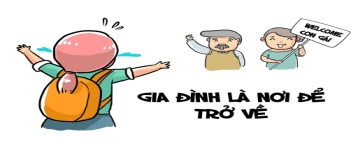 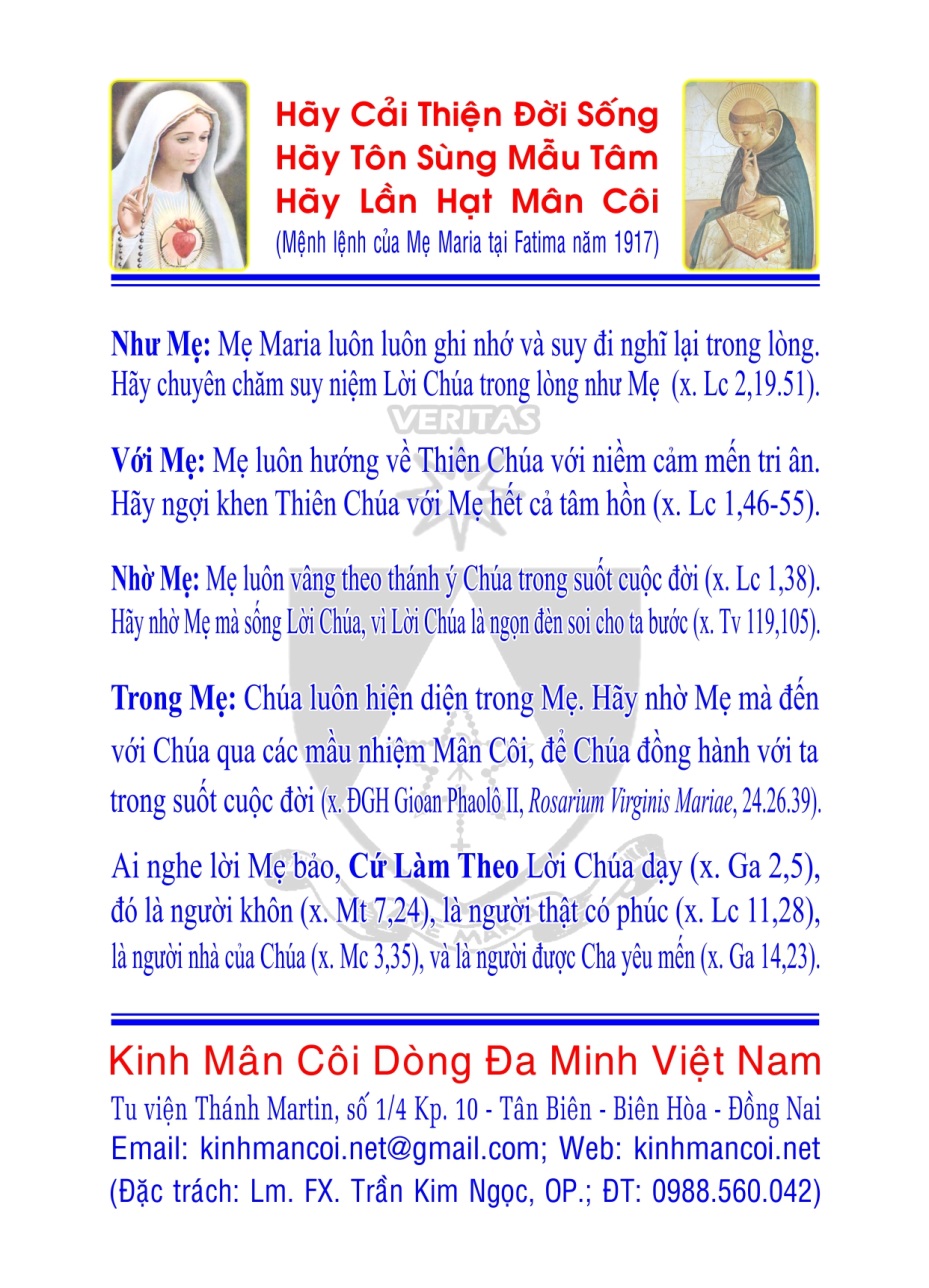 